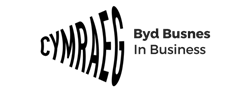 Hysbyseb SwyddSwyddog Datblygu Cymraeg Byd Busnes (1 swydd rhan amser)Cyflog: £11,933- £13,235 flwyddyn (18.5 awr yr wythnos)Cytundeb: Tan 31ain o Fawrth 2020 yn y lle cyntaf gyda phosibilrwydd gryf o ymestyn yn ddibynnol ar gyllid. Y swyddi i ddechrau mor fuan â phosib. Lleoliad: Pen-y-Bont ar Ogwr A hoffech weithio i brosiect cyffrous gydag un o’r prif fudiadau sy’n hyrwyddo’r defnydd o’r Gymraeg ar hyd a lled Cymru?Rydym yn chwilio am unigolyn hyblyg, brwdfrydig a hyderus sydd yn gallu meistroli nifer o elfennau amrywiol sydd ynghlwm â’r gwaith o ddylanwadu a pherswadio busnesau sector breifat maint bach a chanolig i gynyddu eu defnydd o’r Gymraeg.Am wybodaeth bellach: www.mentrauiaith.cymru Neu Daniela.Schlick@businesswelsh.wales / 01492 643 401 Cyllidir y swydd gan Lywodraeth CymruDyddiad cau: 12pm dydd Llun, 4ydd o Dachwedd 2019 Dyddiad cyfweld: 12fed o Dachwedd 2019Mae’r gallu i gyfathrebu yn y Gymraeg yn hanfodol ar gyfer y swyddi ymaThe ability to speak Welsh is Essential for these posts	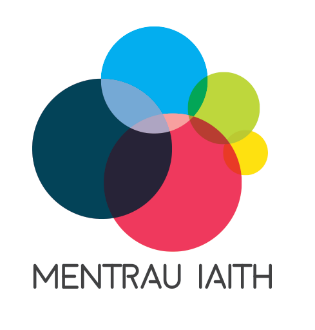 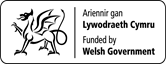 